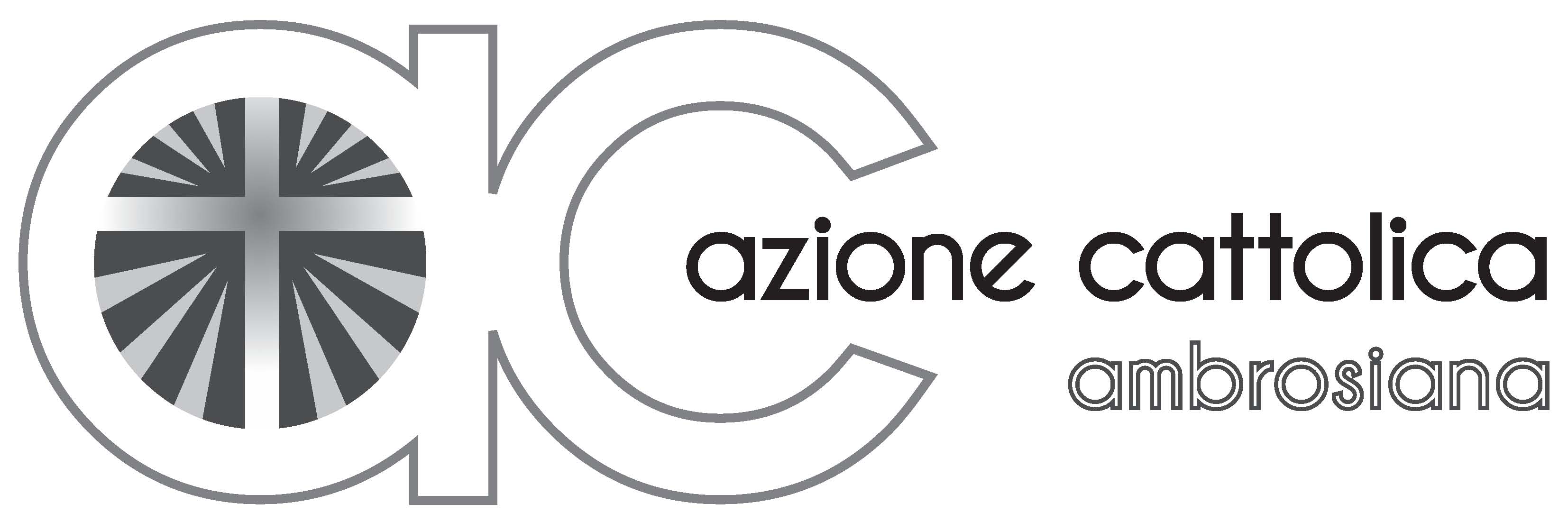 Preferenze:   fino a  2  se si eleggono   3        consiglieri      	               fino a  3  se si eleggono   4 o 5  consiglieri      	------------------------------------------------------------------------------------------------------------------------------------------------------------------------------------------------------------------------------------------------------------------------------------------------------------------------------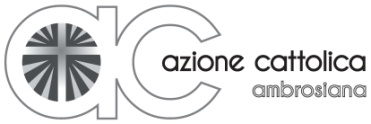 Preferenze:   fino a  2  se si eleggono   3        consiglieri      	               	  fino a  3  se si eleggono   4 o 5  consiglieri      ------------------------------------------------------------------------------------------------------------------------------------------------------------------------------------------------------------------------------------------------------------------------------------------------------------------------------Preferenze:   fino a  2  se si eleggono   3        consiglieri      	              	  fino a  3  se si eleggono   4 o 5  consiglieri            ------------------------------------------------------------------------------------------------------------------------------------------------------------------------------------------------------------------------------------------------------------------------------------------------------------------------------Preferenze:   fino a  2  se si eleggono   3        consiglieri      	              	  fino a  3  se si eleggono   4 o 5  consiglieri      ------------------------------------------------------------------------------------------------------------------------------------------------------------------------------------------------------------------------------------------------------------------------------------------------------------------------------